 CUSTOMIZE YOUR DICE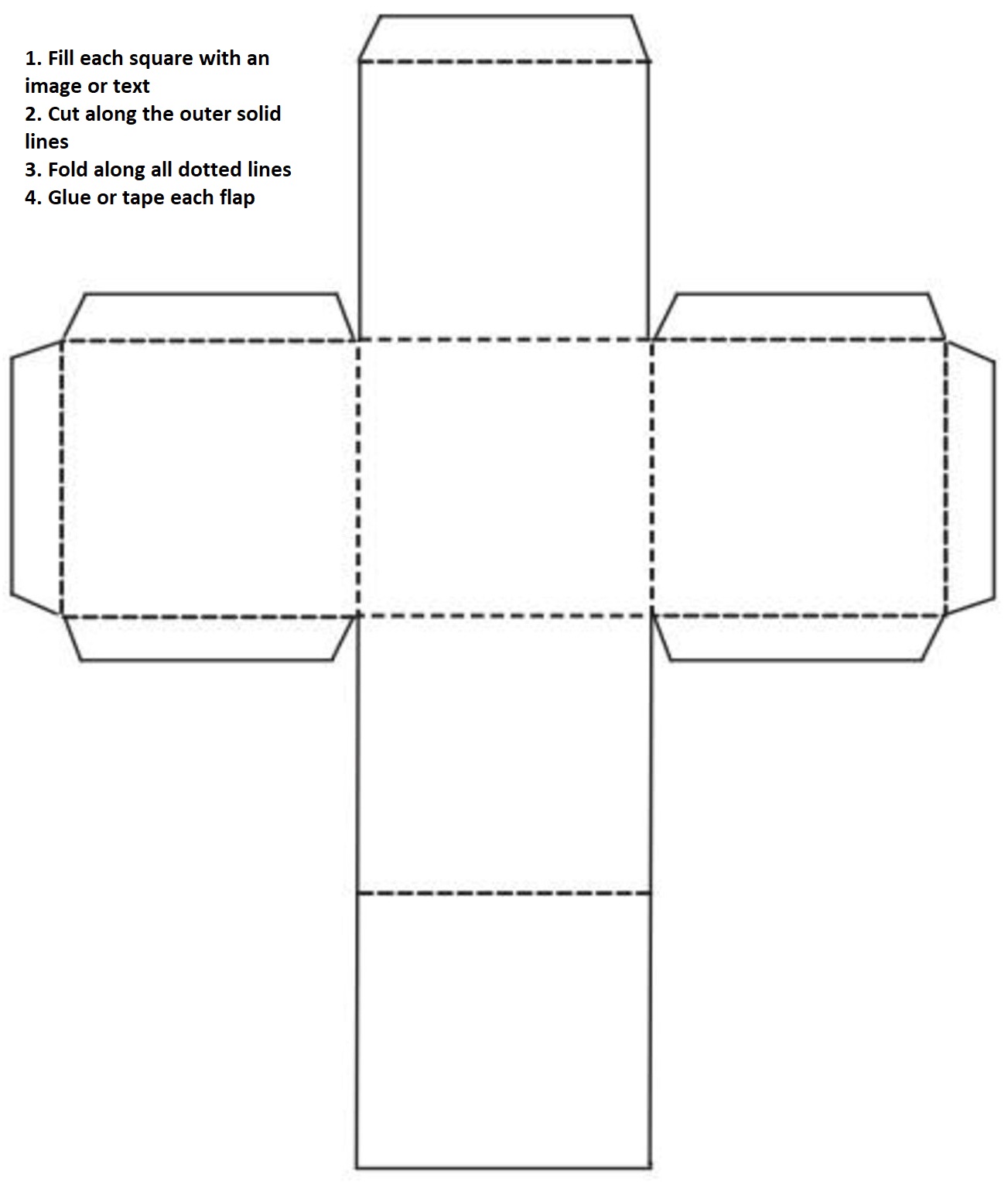 